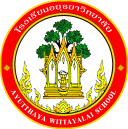 กิจกรรมโรงเรียนอยุธยาวิทยาลัย ปีการศึกษา 2562ชื่อกิจกรรม : การแข่งขันศิลปหัตกรรมนักเรียน ครั้งที่ 69 ปีการศึกษา 2562 การจัดการค่ายพักแรมลูกเสือ ม.ต้น การสร้างอุปกรณ์เพื่อบริการ  ม.ปลายความสอดคล้องกับยุทธศาสตร์ กลยุทธ์ และนโยบาย ยุทธศาสตร์ชาติ 20 ปี (พ.ศ.2560-2579) ด้านที่  3	ยุทธศาสตร์กระทรวงศึกษาธิการ ฉบับที่ 12 ปีการศึกษา 2560-2564   ข้อที่  4	กลยุทธ์ของ  สพฐ. ข้อที่  2 	ยุทธศาสตร์ สพม. เขต 3  ข้อที่  1	เกณฑ์คุณภาพโรงเรียนมาตรฐานสากล ข้อที่  1มาตรฐานการประกันคุณภาพภายใน  มาตรฐานที่  1กลยุทธ์ของโรงเรียนอยุธยาวิทยาลัย ปีการศึกษา 2562-2564 ข้อที่  1โครงการหลักของโรงเรียน โครงการที่ 3 ตัวชี้วัดที่ 3.3ลักษณะกิจกรรม :   กิจกรรมต่อเนื่อง   กิจกรรมใหม่	ชื่อผู้รับผิดชอบกิจกรรม : ว่าที่ร้อยตรีศักดา   สาพิมานกลุ่มบริหารงานที่รับผิดชอบ : กลุ่มบริหารวิชาการ 1.  หลักการและเหตุผล  สำนักงานคณะกรรมการการศึกษาขั้นพื้นฐาน ได้ประกาศเรื่อง การจัดการแข่งขันศิลปะหัตกรรมนักเรียน ครั้งที่ 69 ปีการศึกษา 2562 เพื่อเป็นการสืบสานพระราชปณิธานของสมเด็จพระมงกุฎเกล้าเจ้าอยู่หัว รัชกาลที่ 6เพื่อเป็นเวทีให้นักเรียนได้แสดงออกถึงความรู้ ความสามารถ กิจกรรมการจัดการค่ายพัดแรมลูกเสือ ม.ต้น การสร้างอุปกรณ์เพื่อบริการ  ม.ปลาย เป็นอีกหนึ่งกิจกรรมที่มีการจัดการแข่งขั้น เพื่อให้นักเรียนมีทักษะ ความรู้ และความสามารถในวิชาลูกเสือ เพื่อนำมาปรับใช้เป็นทักษะชีวิตประจำวันได้ จึงได้จัดทำโครงการขึ้นมาเพื่อดำเนินการซื้ออุปกรณ์ในการฝึกซ้อม เพื่อให้นักเรียนเกิดความชำนาญ และมีทักษะวิชาลูกเสือ เพื่อนำไปใช้ในการแข่งขันต่อไป2.  วัตถุประสงค์  2.1 เพื่อเปิดโอกาสในการจัดการเรียนการสอนโดยผ่านกระบวนการคิดและแหล่งเรียนรู้ที่สามารถนำไปใช้ในชีวิตประจำวันได้ 2.2 เพื่อให้นักเรียนได้สรุปองค์ความรู้ ในการเรียนที่สามารถปฏิบัติจริงโดยผ่านกระบวนการลูกเสือ3.  ตัวชี้วัดความสำเร็จตัวชี้วัดที่ 5.2 ร้อยละของการจัดการเรียนรู้ที่เปิดโอกาสให้ผู้เรียนเรียนรู้โดยผ่านกระบวนการคิดได้ปฏิบัติจริงด้วยวิธีการและแหล่งเรียนรู้ที่หลากหลายสรุปองค์ความรู้และสามารถไปใช้ในสถานการณ์ต่าง ๆ ได้เป็นอย่างดี4. เป้าหมาย/ ผลผลิต 	4.1  เชิงปริมาณ      นักเรียนได้เรียนรู้และปฏิบัติจริง จำนวน 20 คน4.2  เชิงคุณภาพ  4.2.1 ผู้เรียนมีได้ปฏิบัติจริงด้วยวิธีการและแหล่งเรียนรู้ ร้อยละ 804.2.2 ผู้เรียนสามารถนำความรู้ที่ได้จากการเรียนรู้ไปใช้ในชีวิตประจำวัน ร้อยละ 805. สถานที่ดำเนินการ	ห้องลูกเสือ และพื้นที่หลังหอประชุมสอง โรงเรียนอยุธยาวิทยาลัย6. ระยะเวลาดำเนินงาน	16 พฤษภาคม 2562 – 30 ธันวาคม 25627. ขั้นตอนการดำเนินกิจกรรม8. งบประมาณดำเนินการ      รวมทั้งสิ้น          9,860          บาท    โดยแบ่งเป็น	   งบอุดหนุนรายหัว				จำนวน........... 9,860........บาท		   งบพัฒนาผู้เรียน				จำนวน..........................บาท		   เงิน บ.ก.ศ.					จำนวน...........................บาท		   งบประมาณอื่น โปรดระบุ            		จำนวน...........................บาท9. การติดตามและประเมินผล10.  ผลที่คาดว่าจะได้รับ10.1 นักเรียนมีโอกาสในการจัดการเรียนการสอนโดยผ่านกระบวนการคิดและแหล่งเรียนรู้ที่สามารถนำไปใช้ในชีวิตประจำวันได้ 10.2 นักเรียนได้สรุปองค์ความรู้ ในการเรียนที่สามารถปฏิบัติจริงโดยผ่านกระบวนการลูกเสือประมาณการงบประมาณที่ใช้ชื่อกิจกรรม  การแข่งขันศิลปะหัตกรรมนักเรียน ครั้งที่ 69 ปีการศึกษา 2562 การจัดการค่ายพักแรมลูกเสือ                  ม.ต้น การสร้างอุปกรณ์เพื่อบริการ  ม.ปลายกลุ่มงาน /กลุ่มสาระ /ฝ่าย กิจกรรมพัฒนาผู้เรียนที่ขั้นตอนการดำเนินกิจกรรมงบประมาณงบประมาณงบประมาณงบประมาณงบประมาณระยะเวลาดำเนินการชื่อผู้รับผิดชอบที่ขั้นตอนการดำเนินกิจกรรมอุดหนุน     รายหัว(บาท)พัฒนาผู้เรียน(บาท)บ.ก.ศ.(บาท)อื่นๆ ระบุ  (บาท)รวม(บาท)ระยะเวลาดำเนินการชื่อผู้รับผิดชอบ1.Plan (วางแผน)Plan (วางแผน)Plan (วางแผน)Plan (วางแผน)Plan (วางแผน)Plan (วางแผน)Plan (วางแผน)Plan (วางแผน)1.ประชุมวางแผนของครูผู้คุมทีม พร้อมตั้งคณะกรรมการดำเนินงาน-----พ.ค 62-ส.ค. 62ครูผู้กำกับลูกเสือการจัดการค่ายพักแรม ม.ต้นการสร้างอุปกรณ์เพื่อบริการม.ปลาย 2.Do (ปฏิบัติตามแผน)Do (ปฏิบัติตามแผน)Do (ปฏิบัติตามแผน)Do (ปฏิบัติตามแผน)Do (ปฏิบัติตามแผน)Do (ปฏิบัติตามแผน)Do (ปฏิบัติตามแผน)Do (ปฏิบัติตามแผน)2.ดำเนินการกิจกรรมการอยู่โครงการศิลปหัตถกรรมครั้งที่ 699,8609,860พ.ย. 62ครูผู้กำกับลูกเสือการจัดการค่ายพักแรม ม.ต้นการสร้างอุปกรณ์เพื่อบริการม.ปลาย3.Check (ตรวจสอบการปฏิบัติตามแผน)Check (ตรวจสอบการปฏิบัติตามแผน)Check (ตรวจสอบการปฏิบัติตามแผน)Check (ตรวจสอบการปฏิบัติตามแผน)Check (ตรวจสอบการปฏิบัติตามแผน)Check (ตรวจสอบการปฏิบัติตามแผน)Check (ตรวจสอบการปฏิบัติตามแผน)Check (ตรวจสอบการปฏิบัติตามแผน)3.นักเรียนทำแบบสอบถามวัดความพึงพอใจในการเข้าร่วมกิจกรรม-----พ.ย. 62ว่าที่ร้อยตรีศักดาสาพิมาน4.Act (ปรับปรุงแก้ไข)Act (ปรับปรุงแก้ไข)Act (ปรับปรุงแก้ไข)Act (ปรับปรุงแก้ไข)Act (ปรับปรุงแก้ไข)Act (ปรับปรุงแก้ไข)Act (ปรับปรุงแก้ไข)Act (ปรับปรุงแก้ไข)4.นำผลการการประเมินมาพัฒนาการจัดกิจกรรมในครั้งต่อไปธ.ค. 62นายยุรนันท์ อัตตะสาระ5.สรุปกิจกรรมและรายงานผลสรุปกิจกรรมและรายงานผลสรุปกิจกรรมและรายงานผลสรุปกิจกรรมและรายงานผลสรุปกิจกรรมและรายงานผลสรุปกิจกรรมและรายงานผลสรุปกิจกรรมและรายงานผลสรุปกิจกรรมและรายงานผลสรุปกิจกรรมและรายงานหลังจากเสร็จกิจกรรม-----ภายใน15 วันหลังจัดกิจกรรมว่าที่ร้อยตรีศักดาสาพิมานรวมรวม9,8609,860ตัวชี้วัดความสำเร็จวิธีวัดและประเมินผลเครื่องมือวัดและประเมินผลผู้รับผิดชอบผู้เรียนมีได้ปฏิบัติจริงด้วยวิธีการและแหล่งเรียนรู้ ร้อยละ 80สำรวจนักเรียนที่ร่วมกิจกรรมแบบสำรวจนายยุรนันท์อัตตะสาระผู้เรียนสามารถนำความรู้ที่ได้จากการเรียนรู้ไปใช้ในชีวิตประจำวัน ร้อยละ 80สอบถามแบบสอบถามนายพชรพลพลธีผู้เสนอกิจกรรมผู้ตรวจกิจกรรมลงชื่อ................................................(ว่าที่ร้อยตรีศักดา   สาพิมาน)ตำแหน่ง หัวหน้าระดับชั้นมัธยมศึกษาปีที่ 3ลงชื่อ ......................................................    (นายพชรพล พลธี)เจ้าหน้าที่แผนงานกลุ่มกิจกรรมพัฒนาผู้เรียนหัวหน้าโครงการหลักหัวหน้าโครงการหลักลงชื่อ.................................................(นางรัชชนา   แสงเปล่งปลั่ง)หัวหน้ากลุ่มงาน/ฝ่ายกลุ่มงานบริหารวิชาการลงชื่อ.................................................(นางรัชชนา   แสงเปล่งปลั่ง)หัวหน้ากลุ่มงาน/ฝ่ายกลุ่มงานบริหารวิชาการผู้เห็นชอบโครงการผู้เห็นชอบโครงการลงชื่อ ....................................................(นายอนันต์   มีพจนา)รองผู้อำนวยการกลุ่มงานบริหารวิชาการลงชื่อ ....................................................(นายอนันต์   มีพจนา)รองผู้อำนวยการกลุ่มงานบริหารวิชาการหัวหน้างานแผนงานหัวหน้างานแผนงานลงชื่อ.................................................(นายสรรพสิทธิ์  โกศล)หัวหน้างานนโยบายและแผนงาน    ลงชื่อ.................................................(นายสรรพสิทธิ์  โกศล)หัวหน้างานนโยบายและแผนงาน    ผู้ตรวจสอบงบประมาณผู้ตรวจสอบงบประมาณลงชื่อ ....................................................(นายสมใจ  พัฒน์วิชัยโชติ)รองผู้อำนวยการกลุ่มบริหารงบประมาณลงชื่อ ....................................................(นายสมใจ  พัฒน์วิชัยโชติ)รองผู้อำนวยการกลุ่มบริหารงบประมาณผู้อนุมัติโครงการผู้อนุมัติโครงการ(    )  อนุมัติ               (    )  ไม่อนุมัติลงชื่อ .........................................................(นายวรากร  รื่นกมล)ผู้อำนวยการโรงเรียนอยุธยาวิทยาลัย(    )  อนุมัติ               (    )  ไม่อนุมัติลงชื่อ .........................................................(นายวรากร  รื่นกมล)ผู้อำนวยการโรงเรียนอยุธยาวิทยาลัยที่รายการจำนวนหน่วยราคาต่อหน่วยรวมเป็นเงินประเภทของงบประมาณที่ใช้1.ค่าไม้ไผ่ในการฝึกซ้อมและแข่งขัน (ลำใหญ่)50 ลำ703,500อุดหนุนรายหัว2.ค่าไม้ไผ่ในการฝึกซ้อมและแข่งขัน (ลำเล็ก)60 ลำ603,600อุดหนุนรายหัว3.ค่าไก่สดในการฝึกซ้อมและแข่งขัน10 ตัว1101,100อุดหนุนรายหัว4.ค่าไข่ไก่ในการฝึกซ้อมและแข่งขัน8 แผง80640อุดหนุนรายหัว5.ค่าเชือกใยยักษ์ขนาด 0.4 มิลลิเมตร1 ม้วน140140อุดหนุนรายหัว6.ค่าเชือกใยยักษ์ขนาด 12 มิลลิเมตร5 เมตร40200อุดหนุนรายหัว7.ลอกเชือก2140280อุดหนุนรายหัว8สิ่วเจาะไม้ไผ่2200400อุดหนุนรายหัวรวมเงิน  (เก้าพันแปดร้อยหกสิบบาทถ้วน)รวมเงิน  (เก้าพันแปดร้อยหกสิบบาทถ้วน)รวมเงิน  (เก้าพันแปดร้อยหกสิบบาทถ้วน)รวมเงิน  (เก้าพันแปดร้อยหกสิบบาทถ้วน)9,860